Приложение 1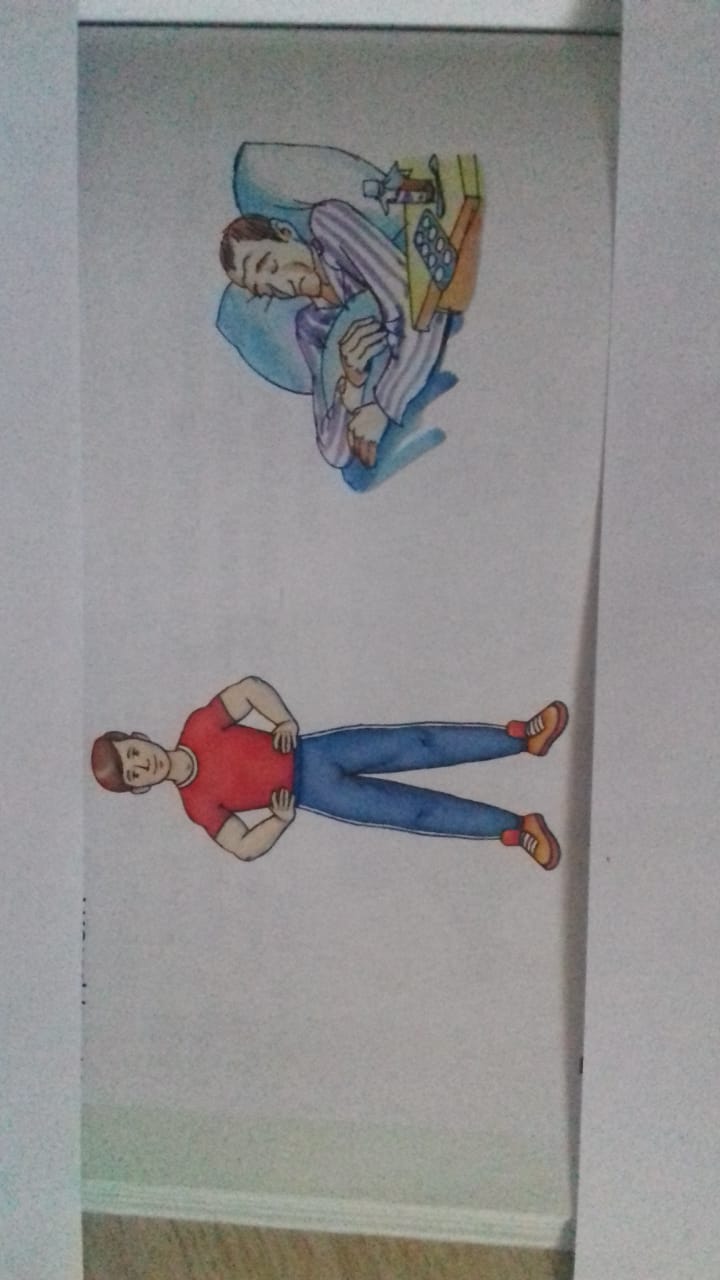 Приложение 2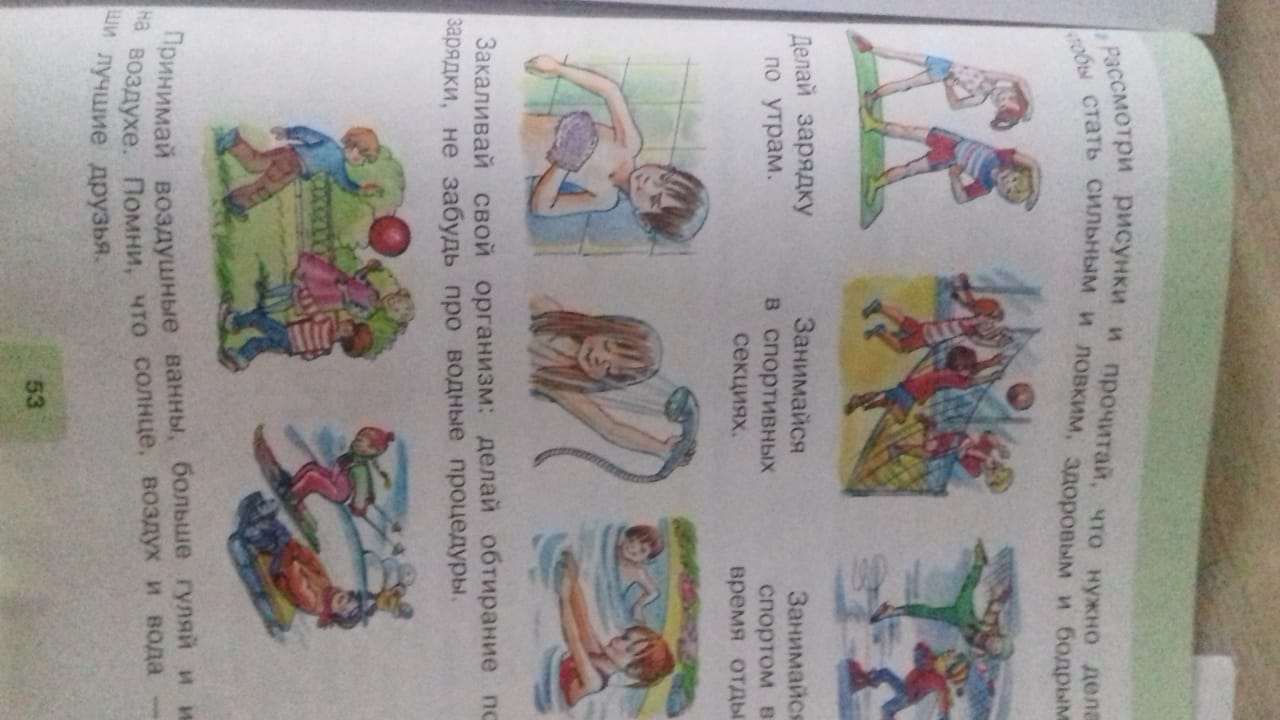 Приложение 3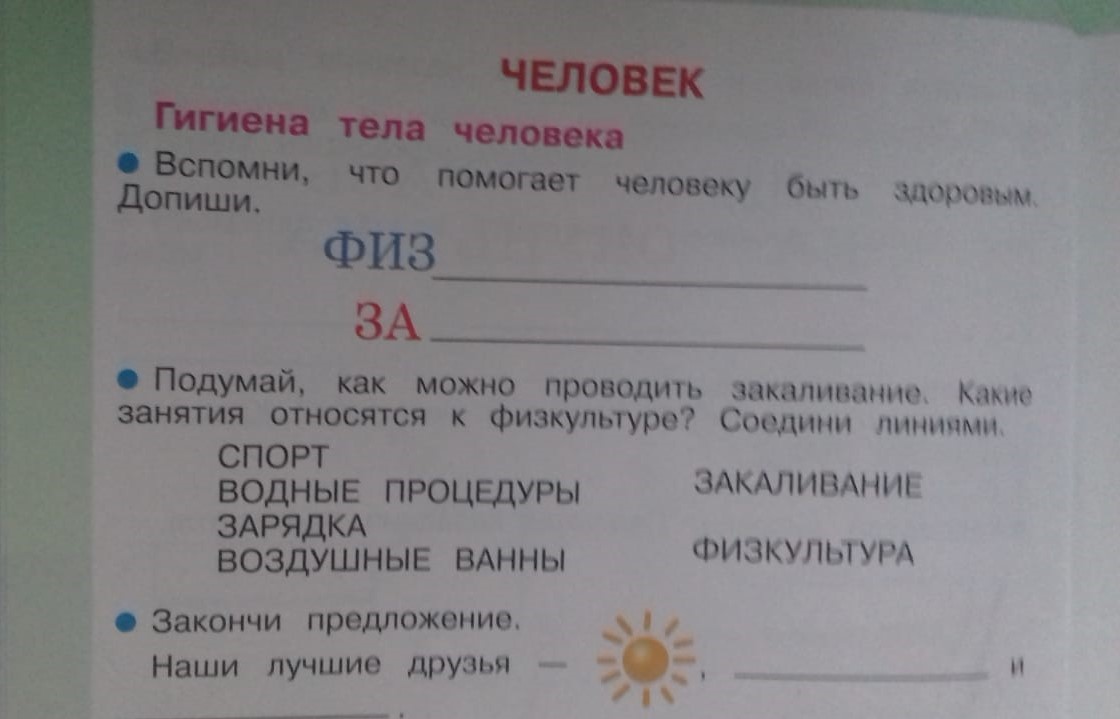 Приложение 4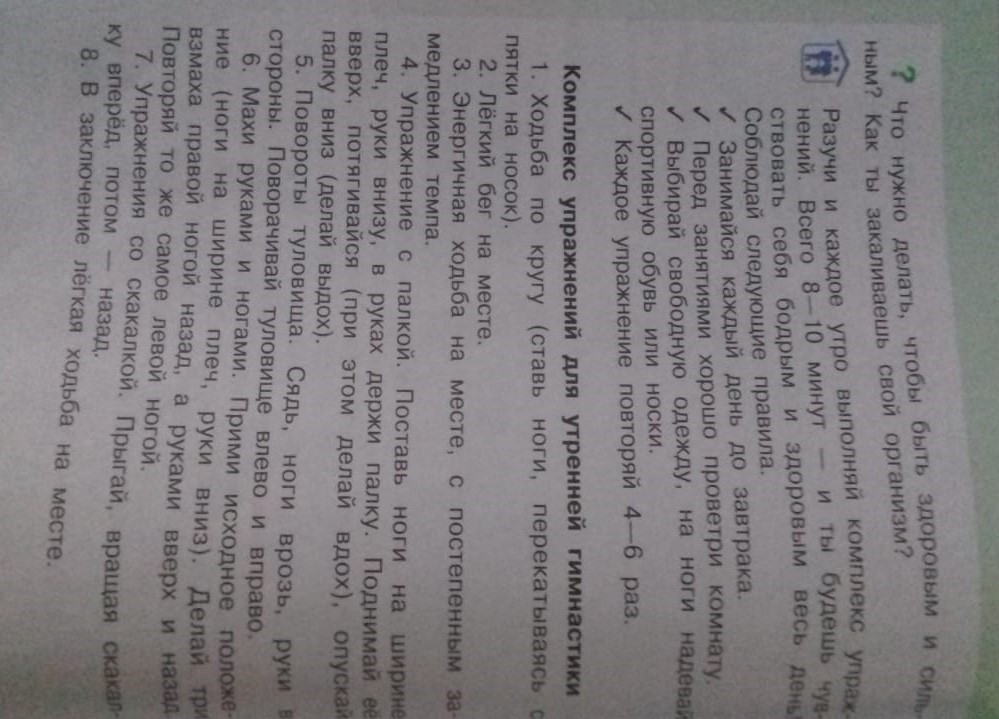 Технологическая карта урока № 28Технологическая карта урока № 28Технологическая карта урока № 28Технологическая карта урока № 28Технологическая карта урока № 28Технологическая карта урока № 28Технологическая карта урока № 28Технологическая карта урока № 28Технологическая карта урока № 28Технологическая карта урока № 28Технологическая карта урока № 28Учитель: Херсонская Т.С.Учитель: Херсонская Т.С.Предмет:  мир природы и человекаКласс:  2 Класс:  2 Класс:  2 Тема урока: Гигиена тела человекаТема урока: Гигиена тела человекаТема урока: Гигиена тела человекаТема урока: Гигиена тела человекаТип урока: новых знанийЦель урока:  учиться ориентироваться в собственном теле, знать названия частей тела. Уметь применять на практике правила личной гигиены.Цель урока:  учиться ориентироваться в собственном теле, знать названия частей тела. Уметь применять на практике правила личной гигиены.Цель урока:  учиться ориентироваться в собственном теле, знать названия частей тела. Уметь применять на практике правила личной гигиены.Цель урока:  учиться ориентироваться в собственном теле, знать названия частей тела. Уметь применять на практике правила личной гигиены.Цель урока:  учиться ориентироваться в собственном теле, знать названия частей тела. Уметь применять на практике правила личной гигиены.Цель урока:  учиться ориентироваться в собственном теле, знать названия частей тела. Уметь применять на практике правила личной гигиены.Цель урока:  учиться ориентироваться в собственном теле, знать названия частей тела. Уметь применять на практике правила личной гигиены.Цель урока:  учиться ориентироваться в собственном теле, знать названия частей тела. Уметь применять на практике правила личной гигиены.Цель урока:  учиться ориентироваться в собственном теле, знать названия частей тела. Уметь применять на практике правила личной гигиены.Цель урока:  учиться ориентироваться в собственном теле, знать названия частей тела. Уметь применять на практике правила личной гигиены.Цель урока:  учиться ориентироваться в собственном теле, знать названия частей тела. Уметь применять на практике правила личной гигиены.Планируемые предметные результатыПланируемые предметные результатыПланируемые предметные результатыПланируемые предметные результатыПланируемые предметные результатыПланируемые предметные результатыПланируемые предметные результатыПланируемые предметные результатыПланируемые предметные результатыПланируемые предметные результатыПланируемые предметные результатыДостаточный уровеньДостаточный уровеньДостаточный уровеньДостаточный уровеньДостаточный уровень- правильно называть изученные объекты и явления;- выполнять элементарные гигиенические правила;- отвечать на вопросы по прочитанному; - правильно называть изученные объекты и явления;- выполнять элементарные гигиенические правила;- отвечать на вопросы по прочитанному; - правильно называть изученные объекты и явления;- выполнять элементарные гигиенические правила;- отвечать на вопросы по прочитанному; - правильно называть изученные объекты и явления;- выполнять элементарные гигиенические правила;- отвечать на вопросы по прочитанному; - правильно называть изученные объекты и явления;- выполнять элементарные гигиенические правила;- отвечать на вопросы по прочитанному; - правильно называть изученные объекты и явления;- выполнять элементарные гигиенические правила;- отвечать на вопросы по прочитанному; Минимальный уровеньМинимальный уровеньМинимальный уровеньМинимальный уровеньМинимальный уровень- правильно называть изученные объекты и явления;- выполнять элементарные гигиенические правила;  -отвечать на вопросы по прочитанному с помощью учителя; - правильно называть изученные объекты и явления;- выполнять элементарные гигиенические правила;  -отвечать на вопросы по прочитанному с помощью учителя; - правильно называть изученные объекты и явления;- выполнять элементарные гигиенические правила;  -отвечать на вопросы по прочитанному с помощью учителя; - правильно называть изученные объекты и явления;- выполнять элементарные гигиенические правила;  -отвечать на вопросы по прочитанному с помощью учителя; - правильно называть изученные объекты и явления;- выполнять элементарные гигиенические правила;  -отвечать на вопросы по прочитанному с помощью учителя; - правильно называть изученные объекты и явления;- выполнять элементарные гигиенические правила;  -отвечать на вопросы по прочитанному с помощью учителя; Личностные результатыЛичностные результатыЛичностные результатыЛичностные результатыЛичностные результаты- адекватные представления о собственных возможностях, о насущно необходимом жизнеобеспечении; - навыки сотрудничества со взрослыми и сверстниками в разных социальных ситуациях;- осознание себя как одноклассника, друга.- адекватные представления о собственных возможностях, о насущно необходимом жизнеобеспечении; - навыки сотрудничества со взрослыми и сверстниками в разных социальных ситуациях;- осознание себя как одноклассника, друга.- адекватные представления о собственных возможностях, о насущно необходимом жизнеобеспечении; - навыки сотрудничества со взрослыми и сверстниками в разных социальных ситуациях;- осознание себя как одноклассника, друга.- адекватные представления о собственных возможностях, о насущно необходимом жизнеобеспечении; - навыки сотрудничества со взрослыми и сверстниками в разных социальных ситуациях;- осознание себя как одноклассника, друга.- адекватные представления о собственных возможностях, о насущно необходимом жизнеобеспечении; - навыки сотрудничества со взрослыми и сверстниками в разных социальных ситуациях;- осознание себя как одноклассника, друга.- адекватные представления о собственных возможностях, о насущно необходимом жизнеобеспечении; - навыки сотрудничества со взрослыми и сверстниками в разных социальных ситуациях;- осознание себя как одноклассника, друга.Основные (новые) понятия, изучаемые на урокеОсновные (новые) понятия, изучаемые на урокеОсновные (новые) понятия, изучаемые на урокеОсновные (новые) понятия, изучаемые на урокеОсновные (новые) понятия, изучаемые на урокеГигиена, закаливание, физкультураГигиена, закаливание, физкультураГигиена, закаливание, физкультураГигиена, закаливание, физкультураГигиена, закаливание, физкультураГигиена, закаливание, физкультураУМК, ЭОРУМК, ЭОРУМК, ЭОРУМК, ЭОРУМК, ЭОРМатвеева Н. Б., Ярочкина И. А., Попова М. А. и др. Мир природы и человека. Учебник  2 класс. В 2 частях  (для обучающихся с интеллектуальными нарушениями). Издательство "Просвещение". Матвеева Н.Б , Попова М.А. Мир природы и человека. Рабочая тетрадь.Матвеева Н. Б., Ярочкина И. А., Попова М. А. и др. Мир природы и человека. Учебник  2 класс. В 2 частях  (для обучающихся с интеллектуальными нарушениями). Издательство "Просвещение". Матвеева Н.Б , Попова М.А. Мир природы и человека. Рабочая тетрадь.Матвеева Н. Б., Ярочкина И. А., Попова М. А. и др. Мир природы и человека. Учебник  2 класс. В 2 частях  (для обучающихся с интеллектуальными нарушениями). Издательство "Просвещение". Матвеева Н.Б , Попова М.А. Мир природы и человека. Рабочая тетрадь.Матвеева Н. Б., Ярочкина И. А., Попова М. А. и др. Мир природы и человека. Учебник  2 класс. В 2 частях  (для обучающихся с интеллектуальными нарушениями). Издательство "Просвещение". Матвеева Н.Б , Попова М.А. Мир природы и человека. Рабочая тетрадь.Матвеева Н. Б., Ярочкина И. А., Попова М. А. и др. Мир природы и человека. Учебник  2 класс. В 2 частях  (для обучающихся с интеллектуальными нарушениями). Издательство "Просвещение". Матвеева Н.Б , Попова М.А. Мир природы и человека. Рабочая тетрадь.Матвеева Н. Б., Ярочкина И. А., Попова М. А. и др. Мир природы и человека. Учебник  2 класс. В 2 частях  (для обучающихся с интеллектуальными нарушениями). Издательство "Просвещение". Матвеева Н.Б , Попова М.А. Мир природы и человека. Рабочая тетрадь.Дидактические средства урока, оборудованиеДидактические средства урока, оборудованиеДидактические средства урока, оборудованиеДидактические средства урока, оборудованиеДидактические средства урока, оборудованиеУчебник. Рабочая тетрадь. Просмотр презентации.Учебник. Рабочая тетрадь. Просмотр презентации.Учебник. Рабочая тетрадь. Просмотр презентации.Учебник. Рабочая тетрадь. Просмотр презентации.Учебник. Рабочая тетрадь. Просмотр презентации.Учебник. Рабочая тетрадь. Просмотр презентации.Базовые учебные действия учащихся, формируемые  в ходе урока Базовые учебные действия учащихся, формируемые  в ходе урока Базовые учебные действия учащихся, формируемые  в ходе урока Базовые учебные действия учащихся, формируемые  в ходе урока Базовые учебные действия учащихся, формируемые  в ходе урока Базовые учебные действия учащихся, формируемые  в ходе урока Базовые учебные действия учащихся, формируемые  в ходе урока Базовые учебные действия учащихся, формируемые  в ходе урока Базовые учебные действия учащихся, формируемые  в ходе урока Базовые учебные действия учащихся, формируемые  в ходе урока Базовые учебные действия учащихся, формируемые  в ходе урока Личностные базовые учебные действияЛичностные базовые учебные действияЛичностные базовые учебные действияЛичностные базовые учебные действияРегулятивные базовые учебные действияРегулятивные базовые учебные действияРегулятивные базовые учебные действияПознавательные базовые учебные действияПознавательные базовые учебные действияКоммуникативные базовые учебные действияКоммуникативные базовые учебные действия1. Осознание себя как ученика заинтересованного обучением, занятиями.2. Самостоятельность в выполнении учебных заданий, поручений, договоренностей.1. Осознание себя как ученика заинтересованного обучением, занятиями.2. Самостоятельность в выполнении учебных заданий, поручений, договоренностей.1. Осознание себя как ученика заинтересованного обучением, занятиями.2. Самостоятельность в выполнении учебных заданий, поручений, договоренностей.1. Осознание себя как ученика заинтересованного обучением, занятиями.2. Самостоятельность в выполнении учебных заданий, поручений, договоренностей.1. Адекватно соблюдать нормы школьного поведения (поднимать руку, вставать и выходить из-за парты и т. д.).2. Принимать цели и произвольно включаться в деятельность, следовать предложенному плану и работать в общем темпе.3. Активно участвовать в деятельности, контролировать и оценивать свои действия и действия одноклассников.1. Адекватно соблюдать нормы школьного поведения (поднимать руку, вставать и выходить из-за парты и т. д.).2. Принимать цели и произвольно включаться в деятельность, следовать предложенному плану и работать в общем темпе.3. Активно участвовать в деятельности, контролировать и оценивать свои действия и действия одноклассников.1. Адекватно соблюдать нормы школьного поведения (поднимать руку, вставать и выходить из-за парты и т. д.).2. Принимать цели и произвольно включаться в деятельность, следовать предложенному плану и работать в общем темпе.3. Активно участвовать в деятельности, контролировать и оценивать свои действия и действия одноклассников.1. Делать простейшие обобщения, сравнивать, классифицировать на наглядном материале2. Читать. Работать в тетради.3. Работать с несложной по содержанию и структуре информацией.1. Делать простейшие обобщения, сравнивать, классифицировать на наглядном материале2. Читать. Работать в тетради.3. Работать с несложной по содержанию и структуре информацией.1. Вступать в контакт и работать в коллективе (учитель−ученик, ученик–ученик, ученик–класс, учитель−класс). 2. Использовать принятые ритуалы социального взаимодействия с одноклассниками и учителем.3. Обращаться за помощью и принимать помощь.4. Слушать и понимать инструкцию к учебному заданию в разных видах деятельности и быту.1. Вступать в контакт и работать в коллективе (учитель−ученик, ученик–ученик, ученик–класс, учитель−класс). 2. Использовать принятые ритуалы социального взаимодействия с одноклассниками и учителем.3. Обращаться за помощью и принимать помощь.4. Слушать и понимать инструкцию к учебному заданию в разных видах деятельности и быту.Организационная структура урокаОрганизационная структура урокаОрганизационная структура урокаОрганизационная структура урокаОрганизационная структура урокаОрганизационная структура урокаОрганизационная структура урокаОрганизационная структура урокаОрганизационная структура урокаОрганизационная структура урокаОрганизационная структура урокаЭтапы урокаДеятельность учителяДеятельность учителяДеятельность учителяДеятельность учителяДеятельность учителяДеятельность учителяДеятельность учителяДеятельность учащихся основной группы/деятельность учащихся «группы риска»Деятельность учащихся основной группы/деятельность учащихся «группы риска»Деятельность учащихся основной группы/деятельность учащихся «группы риска»1.Орг. моментПроверка готовности к уроку по инструкции учителяПроверка готовности к уроку по инструкции учителяПроверка готовности к уроку по инструкции учителяПроверка готовности к уроку по инструкции учителяПроверка готовности к уроку по инструкции учителяПроверка готовности к уроку по инструкции учителяПроверка готовности к уроку по инструкции учителяСамостоятельно проверяют  готовность к уроку (письменные принадлежности, учебник, рабочая тетрадь) / помощь оказывает учительСамостоятельно проверяют  готовность к уроку (письменные принадлежности, учебник, рабочая тетрадь) / помощь оказывает учительСамостоятельно проверяют  готовность к уроку (письменные принадлежности, учебник, рабочая тетрадь) / помощь оказывает учитель2. Актуализация знанийОрганизация беседы.(слайд 4,5)- Когда человек хорошо себя чувствует, у него хорошее настроение, он бодрый  и веселый. Ему доставляют радость учеба и работа.Когда человек болен, болит голова, першит в горле, «стреляет» в ухе, заложен нос, горячий лоб, он чувствует слабость, боль, у него плохое настроение. О нем нужно заботиться и помогать ему.Организация беседы.(слайд 4,5)- Когда человек хорошо себя чувствует, у него хорошее настроение, он бодрый  и веселый. Ему доставляют радость учеба и работа.Когда человек болен, болит голова, першит в горле, «стреляет» в ухе, заложен нос, горячий лоб, он чувствует слабость, боль, у него плохое настроение. О нем нужно заботиться и помогать ему.Организация беседы.(слайд 4,5)- Когда человек хорошо себя чувствует, у него хорошее настроение, он бодрый  и веселый. Ему доставляют радость учеба и работа.Когда человек болен, болит голова, першит в горле, «стреляет» в ухе, заложен нос, горячий лоб, он чувствует слабость, боль, у него плохое настроение. О нем нужно заботиться и помогать ему.Организация беседы.(слайд 4,5)- Когда человек хорошо себя чувствует, у него хорошее настроение, он бодрый  и веселый. Ему доставляют радость учеба и работа.Когда человек болен, болит голова, першит в горле, «стреляет» в ухе, заложен нос, горячий лоб, он чувствует слабость, боль, у него плохое настроение. О нем нужно заботиться и помогать ему.Организация беседы.(слайд 4,5)- Когда человек хорошо себя чувствует, у него хорошее настроение, он бодрый  и веселый. Ему доставляют радость учеба и работа.Когда человек болен, болит голова, першит в горле, «стреляет» в ухе, заложен нос, горячий лоб, он чувствует слабость, боль, у него плохое настроение. О нем нужно заботиться и помогать ему.Организация беседы.(слайд 4,5)- Когда человек хорошо себя чувствует, у него хорошее настроение, он бодрый  и веселый. Ему доставляют радость учеба и работа.Когда человек болен, болит голова, першит в горле, «стреляет» в ухе, заложен нос, горячий лоб, он чувствует слабость, боль, у него плохое настроение. О нем нужно заботиться и помогать ему.Организация беседы.(слайд 4,5)- Когда человек хорошо себя чувствует, у него хорошее настроение, он бодрый  и веселый. Ему доставляют радость учеба и работа.Когда человек болен, болит голова, першит в горле, «стреляет» в ухе, заложен нос, горячий лоб, он чувствует слабость, боль, у него плохое настроение. О нем нужно заботиться и помогать ему.Рассматривают рисунки. Отвечают на вопросы/повторяют ответы за другими учениками и учителем Рассматривают рисунки. Отвечают на вопросы/повторяют ответы за другими учениками и учителем Рассматривают рисунки. Отвечают на вопросы/повторяют ответы за другими учениками и учителем 3.Сообщение темы, постановка учебной проблемыРассмотри рисунки на стр. 52.  Приложение 1.- Какой человек болен? Какой здоров?(слайд 6,7, 8)- Как ты догадался?- Вспомни и расскажи, что ты чувствовал, когда болел?(слайд 9)- Кто ухаживал за тобой?(слайд 10,11,12)- Что помогло тебе выздороветь?( слайд 13,14)-  Как же сделать так, чтобы все время быть здоровым, крепким и сильным? Важно уметь правильно заботиться о своем теле. В этом нам помогут знания о гигиене тела человека.Рассмотри рисунки на стр. 52.  Приложение 1.- Какой человек болен? Какой здоров?(слайд 6,7, 8)- Как ты догадался?- Вспомни и расскажи, что ты чувствовал, когда болел?(слайд 9)- Кто ухаживал за тобой?(слайд 10,11,12)- Что помогло тебе выздороветь?( слайд 13,14)-  Как же сделать так, чтобы все время быть здоровым, крепким и сильным? Важно уметь правильно заботиться о своем теле. В этом нам помогут знания о гигиене тела человека.Рассмотри рисунки на стр. 52.  Приложение 1.- Какой человек болен? Какой здоров?(слайд 6,7, 8)- Как ты догадался?- Вспомни и расскажи, что ты чувствовал, когда болел?(слайд 9)- Кто ухаживал за тобой?(слайд 10,11,12)- Что помогло тебе выздороветь?( слайд 13,14)-  Как же сделать так, чтобы все время быть здоровым, крепким и сильным? Важно уметь правильно заботиться о своем теле. В этом нам помогут знания о гигиене тела человека.Рассмотри рисунки на стр. 52.  Приложение 1.- Какой человек болен? Какой здоров?(слайд 6,7, 8)- Как ты догадался?- Вспомни и расскажи, что ты чувствовал, когда болел?(слайд 9)- Кто ухаживал за тобой?(слайд 10,11,12)- Что помогло тебе выздороветь?( слайд 13,14)-  Как же сделать так, чтобы все время быть здоровым, крепким и сильным? Важно уметь правильно заботиться о своем теле. В этом нам помогут знания о гигиене тела человека.Рассмотри рисунки на стр. 52.  Приложение 1.- Какой человек болен? Какой здоров?(слайд 6,7, 8)- Как ты догадался?- Вспомни и расскажи, что ты чувствовал, когда болел?(слайд 9)- Кто ухаживал за тобой?(слайд 10,11,12)- Что помогло тебе выздороветь?( слайд 13,14)-  Как же сделать так, чтобы все время быть здоровым, крепким и сильным? Важно уметь правильно заботиться о своем теле. В этом нам помогут знания о гигиене тела человека.Рассмотри рисунки на стр. 52.  Приложение 1.- Какой человек болен? Какой здоров?(слайд 6,7, 8)- Как ты догадался?- Вспомни и расскажи, что ты чувствовал, когда болел?(слайд 9)- Кто ухаживал за тобой?(слайд 10,11,12)- Что помогло тебе выздороветь?( слайд 13,14)-  Как же сделать так, чтобы все время быть здоровым, крепким и сильным? Важно уметь правильно заботиться о своем теле. В этом нам помогут знания о гигиене тела человека.Рассмотри рисунки на стр. 52.  Приложение 1.- Какой человек болен? Какой здоров?(слайд 6,7, 8)- Как ты догадался?- Вспомни и расскажи, что ты чувствовал, когда болел?(слайд 9)- Кто ухаживал за тобой?(слайд 10,11,12)- Что помогло тебе выздороветь?( слайд 13,14)-  Как же сделать так, чтобы все время быть здоровым, крепким и сильным? Важно уметь правильно заботиться о своем теле. В этом нам помогут знания о гигиене тела человека.Высказывают свои предположения и с помощью учителя формулируют тему урока.  Объясняют непонятные слова. Отвечают на вопросы/повторяют ответы за другими учениками и учителем  Высказывают свои предположения и с помощью учителя формулируют тему урока.  Объясняют непонятные слова. Отвечают на вопросы/повторяют ответы за другими учениками и учителем  Высказывают свои предположения и с помощью учителя формулируют тему урока.  Объясняют непонятные слова. Отвечают на вопросы/повторяют ответы за другими учениками и учителем  4. Физминутка Поднимайте плечики, прыгайте кузнечики! Прыг-скок, прыг-скок!(Энергичные движения плечами и прыжки)Стоп! Сели! Травушку покушали, тишину послушали.(Приседания)Выше, выше, высоко. Прыгай на носках легко. (Прыжки на месте)(слайд 15)Поднимайте плечики, прыгайте кузнечики! Прыг-скок, прыг-скок!(Энергичные движения плечами и прыжки)Стоп! Сели! Травушку покушали, тишину послушали.(Приседания)Выше, выше, высоко. Прыгай на носках легко. (Прыжки на месте)(слайд 15)Поднимайте плечики, прыгайте кузнечики! Прыг-скок, прыг-скок!(Энергичные движения плечами и прыжки)Стоп! Сели! Травушку покушали, тишину послушали.(Приседания)Выше, выше, высоко. Прыгай на носках легко. (Прыжки на месте)(слайд 15)Поднимайте плечики, прыгайте кузнечики! Прыг-скок, прыг-скок!(Энергичные движения плечами и прыжки)Стоп! Сели! Травушку покушали, тишину послушали.(Приседания)Выше, выше, высоко. Прыгай на носках легко. (Прыжки на месте)(слайд 15)Поднимайте плечики, прыгайте кузнечики! Прыг-скок, прыг-скок!(Энергичные движения плечами и прыжки)Стоп! Сели! Травушку покушали, тишину послушали.(Приседания)Выше, выше, высоко. Прыгай на носках легко. (Прыжки на месте)(слайд 15)Поднимайте плечики, прыгайте кузнечики! Прыг-скок, прыг-скок!(Энергичные движения плечами и прыжки)Стоп! Сели! Травушку покушали, тишину послушали.(Приседания)Выше, выше, высоко. Прыгай на носках легко. (Прыжки на месте)(слайд 15)Поднимайте плечики, прыгайте кузнечики! Прыг-скок, прыг-скок!(Энергичные движения плечами и прыжки)Стоп! Сели! Травушку покушали, тишину послушали.(Приседания)Выше, выше, высоко. Прыгай на носках легко. (Прыжки на месте)(слайд 15)Выполнение задания по инструкции/ повторение за учителем и другими ученикамиВыполнение задания по инструкции/ повторение за учителем и другими ученикамиВыполнение задания по инструкции/ повторение за учителем и другими учениками7. Основная частьФизкультура и закаливание – вот что поможет всем стать здоровым и бодрым. Приложение 2.Рассмотри рисунки на стр.53 и прочитай, что нужно делать, чтобы стать сильным и ловким, здоровым и бодрым.Беседа о гигиене тела и закаливании организма.Делай зарядку по утрам.Занимайся в спортивных секциях.Занимайся спортом во время отдыха.Закаливай свой организм, делай обтирания.Принимай воздушные ванныГуляй и играй на свежем воздухе.Вывод: солнце, воздух и вода – наши лучшие друзья.Физкультура и закаливание – вот что поможет всем стать здоровым и бодрым. Приложение 2.Рассмотри рисунки на стр.53 и прочитай, что нужно делать, чтобы стать сильным и ловким, здоровым и бодрым.Беседа о гигиене тела и закаливании организма.Делай зарядку по утрам.Занимайся в спортивных секциях.Занимайся спортом во время отдыха.Закаливай свой организм, делай обтирания.Принимай воздушные ванныГуляй и играй на свежем воздухе.Вывод: солнце, воздух и вода – наши лучшие друзья.Физкультура и закаливание – вот что поможет всем стать здоровым и бодрым. Приложение 2.Рассмотри рисунки на стр.53 и прочитай, что нужно делать, чтобы стать сильным и ловким, здоровым и бодрым.Беседа о гигиене тела и закаливании организма.Делай зарядку по утрам.Занимайся в спортивных секциях.Занимайся спортом во время отдыха.Закаливай свой организм, делай обтирания.Принимай воздушные ванныГуляй и играй на свежем воздухе.Вывод: солнце, воздух и вода – наши лучшие друзья.Физкультура и закаливание – вот что поможет всем стать здоровым и бодрым. Приложение 2.Рассмотри рисунки на стр.53 и прочитай, что нужно делать, чтобы стать сильным и ловким, здоровым и бодрым.Беседа о гигиене тела и закаливании организма.Делай зарядку по утрам.Занимайся в спортивных секциях.Занимайся спортом во время отдыха.Закаливай свой организм, делай обтирания.Принимай воздушные ванныГуляй и играй на свежем воздухе.Вывод: солнце, воздух и вода – наши лучшие друзья.Физкультура и закаливание – вот что поможет всем стать здоровым и бодрым. Приложение 2.Рассмотри рисунки на стр.53 и прочитай, что нужно делать, чтобы стать сильным и ловким, здоровым и бодрым.Беседа о гигиене тела и закаливании организма.Делай зарядку по утрам.Занимайся в спортивных секциях.Занимайся спортом во время отдыха.Закаливай свой организм, делай обтирания.Принимай воздушные ванныГуляй и играй на свежем воздухе.Вывод: солнце, воздух и вода – наши лучшие друзья.Физкультура и закаливание – вот что поможет всем стать здоровым и бодрым. Приложение 2.Рассмотри рисунки на стр.53 и прочитай, что нужно делать, чтобы стать сильным и ловким, здоровым и бодрым.Беседа о гигиене тела и закаливании организма.Делай зарядку по утрам.Занимайся в спортивных секциях.Занимайся спортом во время отдыха.Закаливай свой организм, делай обтирания.Принимай воздушные ванныГуляй и играй на свежем воздухе.Вывод: солнце, воздух и вода – наши лучшие друзья.Физкультура и закаливание – вот что поможет всем стать здоровым и бодрым. Приложение 2.Рассмотри рисунки на стр.53 и прочитай, что нужно делать, чтобы стать сильным и ловким, здоровым и бодрым.Беседа о гигиене тела и закаливании организма.Делай зарядку по утрам.Занимайся в спортивных секциях.Занимайся спортом во время отдыха.Закаливай свой организм, делай обтирания.Принимай воздушные ванныГуляй и играй на свежем воздухе.Вывод: солнце, воздух и вода – наши лучшие друзья.Рассматривают рисунки. Отвечают на вопросы. Участвуют в беседе. Делают выводы/ повторение за учителем и другими ученикамиРассматривают рисунки. Отвечают на вопросы. Участвуют в беседе. Делают выводы/ повторение за учителем и другими ученикамиРассматривают рисунки. Отвечают на вопросы. Участвуют в беседе. Делают выводы/ повторение за учителем и другими учениками8. ФизминуткаШеей крутим осторожно —Голова кружиться может.Влево смотрим — раз, два, три.Так. И вправо посмотри.(Вращение головой вправо и влево.)Вверх потянемся, пройдёмся,(Потягивания —руки вверх, ходьба на месте.)И за парты вновь вернёмся.Шеей крутим осторожно —Голова кружиться может.Влево смотрим — раз, два, три.Так. И вправо посмотри.(Вращение головой вправо и влево.)Вверх потянемся, пройдёмся,(Потягивания —руки вверх, ходьба на месте.)И за парты вновь вернёмся.Шеей крутим осторожно —Голова кружиться может.Влево смотрим — раз, два, три.Так. И вправо посмотри.(Вращение головой вправо и влево.)Вверх потянемся, пройдёмся,(Потягивания —руки вверх, ходьба на месте.)И за парты вновь вернёмся.Шеей крутим осторожно —Голова кружиться может.Влево смотрим — раз, два, три.Так. И вправо посмотри.(Вращение головой вправо и влево.)Вверх потянемся, пройдёмся,(Потягивания —руки вверх, ходьба на месте.)И за парты вновь вернёмся.Шеей крутим осторожно —Голова кружиться может.Влево смотрим — раз, два, три.Так. И вправо посмотри.(Вращение головой вправо и влево.)Вверх потянемся, пройдёмся,(Потягивания —руки вверх, ходьба на месте.)И за парты вновь вернёмся.Шеей крутим осторожно —Голова кружиться может.Влево смотрим — раз, два, три.Так. И вправо посмотри.(Вращение головой вправо и влево.)Вверх потянемся, пройдёмся,(Потягивания —руки вверх, ходьба на месте.)И за парты вновь вернёмся.Шеей крутим осторожно —Голова кружиться может.Влево смотрим — раз, два, три.Так. И вправо посмотри.(Вращение головой вправо и влево.)Вверх потянемся, пройдёмся,(Потягивания —руки вверх, ходьба на месте.)И за парты вновь вернёмся.Выполнение задания по инструкции/ повторение за учителем и другими ученикамиВыполнение задания по инструкции/ повторение за учителем и другими ученикамиВыполнение задания по инструкции/ повторение за учителем и другими учениками9. ЗакреплениеРабота в печатной тетради. Стр 50.  Приложение 3.Разучивание  правил и комплекса упражнений для утренней гимнастики. Приложение 4.- Что нужно делать, чтобы быть здоровым и сильным?- Как ты закаливаешь свой организм?(слайд 16,17,18,19)Работа в печатной тетради. Стр 50.  Приложение 3.Разучивание  правил и комплекса упражнений для утренней гимнастики. Приложение 4.- Что нужно делать, чтобы быть здоровым и сильным?- Как ты закаливаешь свой организм?(слайд 16,17,18,19)Работа в печатной тетради. Стр 50.  Приложение 3.Разучивание  правил и комплекса упражнений для утренней гимнастики. Приложение 4.- Что нужно делать, чтобы быть здоровым и сильным?- Как ты закаливаешь свой организм?(слайд 16,17,18,19)Работа в печатной тетради. Стр 50.  Приложение 3.Разучивание  правил и комплекса упражнений для утренней гимнастики. Приложение 4.- Что нужно делать, чтобы быть здоровым и сильным?- Как ты закаливаешь свой организм?(слайд 16,17,18,19)Работа в печатной тетради. Стр 50.  Приложение 3.Разучивание  правил и комплекса упражнений для утренней гимнастики. Приложение 4.- Что нужно делать, чтобы быть здоровым и сильным?- Как ты закаливаешь свой организм?(слайд 16,17,18,19)Работа в печатной тетради. Стр 50.  Приложение 3.Разучивание  правил и комплекса упражнений для утренней гимнастики. Приложение 4.- Что нужно делать, чтобы быть здоровым и сильным?- Как ты закаливаешь свой организм?(слайд 16,17,18,19)Работа в печатной тетради. Стр 50.  Приложение 3.Разучивание  правил и комплекса упражнений для утренней гимнастики. Приложение 4.- Что нужно делать, чтобы быть здоровым и сильным?- Как ты закаливаешь свой организм?(слайд 16,17,18,19)Выполнение задания по инструкции. Отвечают на вопросы. Повторяют упражнения/ повторение за учителем и другими ученикамиВыполнение задания по инструкции. Отвечают на вопросы. Повторяют упражнения/ повторение за учителем и другими ученикамиВыполнение задания по инструкции. Отвечают на вопросы. Повторяют упражнения/ повторение за учителем и другими учениками10. Итог урокаПродолжите предложения:«Я научился…»«У меня получилось...»«Было трудно…»«Я смог…»Выставление отметокПродолжите предложения:«Я научился…»«У меня получилось...»«Было трудно…»«Я смог…»Выставление отметокПродолжите предложения:«Я научился…»«У меня получилось...»«Было трудно…»«Я смог…»Выставление отметокПродолжите предложения:«Я научился…»«У меня получилось...»«Было трудно…»«Я смог…»Выставление отметокПродолжите предложения:«Я научился…»«У меня получилось...»«Было трудно…»«Я смог…»Выставление отметокПродолжите предложения:«Я научился…»«У меня получилось...»«Было трудно…»«Я смог…»Выставление отметокПродолжите предложения:«Я научился…»«У меня получилось...»«Было трудно…»«Я смог…»Выставление отметокВыполнение задания по инструкции/ повторение за учителем и другими ученикамиВыполнение задания по инструкции/ повторение за учителем и другими ученикамиВыполнение задания по инструкции/ повторение за учителем и другими учениками